به نام ایزد  دانا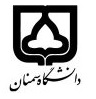 (کاربرگ طرح درس)                   تاریخ بهروز رسانی:       25/9/1400        دانشکده     دامپزشکی-دامپروری                                            نیمسال اول سال تحصیلی 01-00بودجهبندی درسمقطع: کارشناسی■  کارشناسی ارشد□  دکتری□مقطع: کارشناسی■  کارشناسی ارشد□  دکتری□مقطع: کارشناسی■  کارشناسی ارشد□  دکتری□تعداد واحد: نظری 3 تعداد واحد: نظری 3 فارسی: بیوشیمی عمومیفارسی: بیوشیمی عمومینام درسپیشنیازها و همنیازها: شیمی آلیپیشنیازها و همنیازها: شیمی آلیپیشنیازها و همنیازها: شیمی آلیپیشنیازها و همنیازها: شیمی آلیپیشنیازها و همنیازها: شیمی آلیلاتین: General Biochemistry لاتین: General Biochemistry نام درسشماره تلفن اتاق: 2211شماره تلفن اتاق: 2211شماره تلفن اتاق: 2211شماره تلفن اتاق: 2211مدرس/مدرسین:  نوشین بیجاریمدرس/مدرسین:  نوشین بیجاریمدرس/مدرسین:  نوشین بیجاریمدرس/مدرسین:  نوشین بیجاریمنزلگاه اینترنتی: منزلگاه اینترنتی: منزلگاه اینترنتی: منزلگاه اینترنتی: پست الکترونیکی: n.bijari@semnan.ac.irپست الکترونیکی: n.bijari@semnan.ac.irپست الکترونیکی: n.bijari@semnan.ac.irپست الکترونیکی: n.bijari@semnan.ac.irبرنامه تدریس در هفته و شماره کلاس:3  ساعت در هفته برنامه تدریس در هفته و شماره کلاس:3  ساعت در هفته برنامه تدریس در هفته و شماره کلاس:3  ساعت در هفته برنامه تدریس در هفته و شماره کلاس:3  ساعت در هفته برنامه تدریس در هفته و شماره کلاس:3  ساعت در هفته برنامه تدریس در هفته و شماره کلاس:3  ساعت در هفته برنامه تدریس در هفته و شماره کلاس:3  ساعت در هفته برنامه تدریس در هفته و شماره کلاس:3  ساعت در هفته اهداف درس: شناخت ترکیبات آلی و واکنش های متابولیسمی در بدن موجودات زندهاهداف درس: شناخت ترکیبات آلی و واکنش های متابولیسمی در بدن موجودات زندهاهداف درس: شناخت ترکیبات آلی و واکنش های متابولیسمی در بدن موجودات زندهاهداف درس: شناخت ترکیبات آلی و واکنش های متابولیسمی در بدن موجودات زندهاهداف درس: شناخت ترکیبات آلی و واکنش های متابولیسمی در بدن موجودات زندهاهداف درس: شناخت ترکیبات آلی و واکنش های متابولیسمی در بدن موجودات زندهاهداف درس: شناخت ترکیبات آلی و واکنش های متابولیسمی در بدن موجودات زندهاهداف درس: شناخت ترکیبات آلی و واکنش های متابولیسمی در بدن موجودات زندهامکانات آموزشی مورد نیاز: کلاس مجهز به تخته و ویدئو پروژکتورامکانات آموزشی مورد نیاز: کلاس مجهز به تخته و ویدئو پروژکتورامکانات آموزشی مورد نیاز: کلاس مجهز به تخته و ویدئو پروژکتورامکانات آموزشی مورد نیاز: کلاس مجهز به تخته و ویدئو پروژکتورامکانات آموزشی مورد نیاز: کلاس مجهز به تخته و ویدئو پروژکتورامکانات آموزشی مورد نیاز: کلاس مجهز به تخته و ویدئو پروژکتورامکانات آموزشی مورد نیاز: کلاس مجهز به تخته و ویدئو پروژکتورامکانات آموزشی مورد نیاز: کلاس مجهز به تخته و ویدئو پروژکتورامتحان پایانترمامتحان میانترمارزشیابی مستمر(کوئیز)ارزشیابی مستمر(کوئیز)فعالیتهای کلاسی و آموزشی■فعالیتهای کلاسی و آموزشی■نحوه ارزشیابینحوه ارزشیابی25%50%15%15%10%10%نمرهنمرهLehninger Principles of Biochemistry 6th Edition.Biochemistry. By, Lubert Stryer, John L. Tymoczko, Jeremy Mark Berg. Edition, 5th editionبیوشیمی کشاورزی محمد صفری انتشارات تهران1385Lehninger Principles of Biochemistry 6th Edition.Biochemistry. By, Lubert Stryer, John L. Tymoczko, Jeremy Mark Berg. Edition, 5th editionبیوشیمی کشاورزی محمد صفری انتشارات تهران1385Lehninger Principles of Biochemistry 6th Edition.Biochemistry. By, Lubert Stryer, John L. Tymoczko, Jeremy Mark Berg. Edition, 5th editionبیوشیمی کشاورزی محمد صفری انتشارات تهران1385Lehninger Principles of Biochemistry 6th Edition.Biochemistry. By, Lubert Stryer, John L. Tymoczko, Jeremy Mark Berg. Edition, 5th editionبیوشیمی کشاورزی محمد صفری انتشارات تهران1385Lehninger Principles of Biochemistry 6th Edition.Biochemistry. By, Lubert Stryer, John L. Tymoczko, Jeremy Mark Berg. Edition, 5th editionبیوشیمی کشاورزی محمد صفری انتشارات تهران1385Lehninger Principles of Biochemistry 6th Edition.Biochemistry. By, Lubert Stryer, John L. Tymoczko, Jeremy Mark Berg. Edition, 5th editionبیوشیمی کشاورزی محمد صفری انتشارات تهران1385منابع و مآخذ درسمنابع و مآخذ درستوضیحاتمبحثشماره هفته آموزشیمقدمه واساس ملکولی موجود زنده1اسيد و باز در بيوشيمی و بافر در واکنشهای بيوشيميايی2پروتئین ها (ساختار شیمیایی و عملکرد)3قند ها(ساختار)- گلیکوزآمینوگلیکان ها4دی ساکارید ها و پلی ساکارید ها5بیوانرژتیک و انتقال الکترون ها6ساختمان سه بعدی پروتئین ها (ساختا اول –دوم- سوم و چهارم)7آنزیم ها ، سينتيک آنزيمی 8اثرات زیست محیطی کود ها و سموم شیمیایی9هورمون ها- ویتامین ها10نوکلئوتید ها و اسید ها ی نوکلئیک((RNA DNA11تجزیه میکروبیولوژیکی برخی آلاینده های آب و خاک12اسید های چرب و لیپید ها فسفولیپید ها، اسفنگو لیپید ها و ایکوزانویید ها-ترپن ها-فلاون ها13کاتابولیسم کربوهیدرات ها(گلیکولیز – کربس- پنتوز فسفات)14متابولیسم لیپیدها15متابولیسم پروتئین ها16آنابولیسم کربوهیدرات ها17متابولیسم اسید های نوکلئیک18